Šifra predmeta:       Naziv predmeta:  PSIHOLOGIJA UČENJA I POUČAVANJA  Naziv predmeta:  PSIHOLOGIJA UČENJA I POUČAVANJA  Naziv predmeta:  PSIHOLOGIJA UČENJA I POUČAVANJA  Naziv predmeta:  PSIHOLOGIJA UČENJA I POUČAVANJA  Ciklus: IGodina: IIIGodina: IIISemestar: IIBroj ECTS kredita: 6Status: Obvezan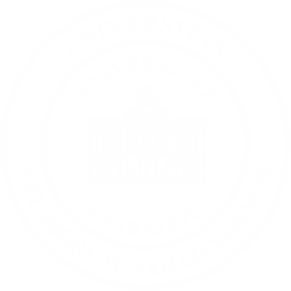 Status: ObvezanStatus: ObvezanUkupan broj sati:  3+2Predavanja  45 satiVježbe 20 satiPraktična nastava 10 satiSamostalni rad studenta 75 satiUkupan broj sati:  3+2Predavanja  45 satiVježbe 20 satiPraktična nastava 10 satiSamostalni rad studenta 75 satiOdgovorni nastavnik/ciOdgovorni nastavnik/ciDoc. Dr. Jelena Brkić ŠmigocJelena.brkic.smigoc@fpn.unsa.ba, konzultacije: Utorak i srijeda od 12-15hDoc. Dr. Jelena Brkić ŠmigocJelena.brkic.smigoc@fpn.unsa.ba, konzultacije: Utorak i srijeda od 12-15hDoc. Dr. Jelena Brkić ŠmigocJelena.brkic.smigoc@fpn.unsa.ba, konzultacije: Utorak i srijeda od 12-15hPreduslov za upis:Preduslov za upis:NemaNemaNemaCilj (ciljevi) predmeta:Cilj (ciljevi) predmeta:Da se student/ce upoznaju sa glavnim pojmovima, oblicima i mehanizmima učenja i poučavanja, individualnim razlikama, te primjenom u svrhu razvoja strategija i tehnika učenja kako na osobnom planu, tako i u školskom okružju. Da se student/ce upoznaju sa glavnim pojmovima, oblicima i mehanizmima učenja i poučavanja, individualnim razlikama, te primjenom u svrhu razvoja strategija i tehnika učenja kako na osobnom planu, tako i u školskom okružju. Da se student/ce upoznaju sa glavnim pojmovima, oblicima i mehanizmima učenja i poučavanja, individualnim razlikama, te primjenom u svrhu razvoja strategija i tehnika učenja kako na osobnom planu, tako i u školskom okružju. Tematske jedinice:Tematske jedinice:Pamćenje, zaboravljanjeKlasično i instrumentalno uvjetovanjeKognitivistički pristupi učenju i pamćenjuSocijalne teorije učenjaMetode poučavanja i modeli učenjaPoučavanje vještina učenjaInteligencija i kognitivni stilovi u odnosu na učenje i poučavanjeMotivacija i emocije
Upravljanje razredom i disciplinaDaroviti učenici i učenici s teškoćama i posebnim potrebama Evaluacija nastave i rada nastavnikaPamćenje, zaboravljanjeKlasično i instrumentalno uvjetovanjeKognitivistički pristupi učenju i pamćenjuSocijalne teorije učenjaMetode poučavanja i modeli učenjaPoučavanje vještina učenjaInteligencija i kognitivni stilovi u odnosu na učenje i poučavanjeMotivacija i emocije
Upravljanje razredom i disciplinaDaroviti učenici i učenici s teškoćama i posebnim potrebama Evaluacija nastave i rada nastavnikaPamćenje, zaboravljanjeKlasično i instrumentalno uvjetovanjeKognitivistički pristupi učenju i pamćenjuSocijalne teorije učenjaMetode poučavanja i modeli učenjaPoučavanje vještina učenjaInteligencija i kognitivni stilovi u odnosu na učenje i poučavanjeMotivacija i emocije
Upravljanje razredom i disciplinaDaroviti učenici i učenici s teškoćama i posebnim potrebama Evaluacija nastave i rada nastavnikaIshodi učenja: Ishodi učenja: Znanje: Student/ica će moći definirati, opisati, usporediti i razlikovati: bazične pojmove i mehanizme u učenju i poučavanju, te individualnim razlikama u procesu učenja. Vještine: Student/ica će moći analizirati različite teorijske modele učenja i poučavanja, prepoznati različite stilove učenja kod učenika, te prilagoditi se različitim invidiualnim karakteristikama učenika u nastavnom procesu, ka oi upravljanja razredom kao grupom. Studenti/ica će također naučiti razlikovati znanstvani od neznanstvenog teksta; razvijat će se sposobnost iznošenja argumenata u grupnoj diskusiji; prezentacijske vještine. Kompetencije: Student/ica će moći identificirati potrebu za promjenom u učenju i poučavanju te primijeniti postupke za poticanje razvoja strategija i tehnika učenja.Znanje: Student/ica će moći definirati, opisati, usporediti i razlikovati: bazične pojmove i mehanizme u učenju i poučavanju, te individualnim razlikama u procesu učenja. Vještine: Student/ica će moći analizirati različite teorijske modele učenja i poučavanja, prepoznati različite stilove učenja kod učenika, te prilagoditi se različitim invidiualnim karakteristikama učenika u nastavnom procesu, ka oi upravljanja razredom kao grupom. Studenti/ica će također naučiti razlikovati znanstvani od neznanstvenog teksta; razvijat će se sposobnost iznošenja argumenata u grupnoj diskusiji; prezentacijske vještine. Kompetencije: Student/ica će moći identificirati potrebu za promjenom u učenju i poučavanju te primijeniti postupke za poticanje razvoja strategija i tehnika učenja.Znanje: Student/ica će moći definirati, opisati, usporediti i razlikovati: bazične pojmove i mehanizme u učenju i poučavanju, te individualnim razlikama u procesu učenja. Vještine: Student/ica će moći analizirati različite teorijske modele učenja i poučavanja, prepoznati različite stilove učenja kod učenika, te prilagoditi se različitim invidiualnim karakteristikama učenika u nastavnom procesu, ka oi upravljanja razredom kao grupom. Studenti/ica će također naučiti razlikovati znanstvani od neznanstvenog teksta; razvijat će se sposobnost iznošenja argumenata u grupnoj diskusiji; prezentacijske vještine. Kompetencije: Student/ica će moći identificirati potrebu za promjenom u učenju i poučavanju te primijeniti postupke za poticanje razvoja strategija i tehnika učenja.Metode izvođenja nastave: Metode izvođenja nastave: Interaktivna predavanja; Interaktivno učenje u grupiInteraktivna predavanja; Interaktivno učenje u grupiInteraktivna predavanja; Interaktivno učenje u grupiMetode provjere znanja sa strukturom ocjene: Metode provjere znanja sa strukturom ocjene: Usmene prezentacije na nastavi – 20 bodovaPrvi parcijalni ispit  - 30 bodova (gradivo do VII. Tjedna nastave), 20 bodova na pisanu zadaću, 10 bodova na usmeno obrazloženje zadaćeDrugi parcijalni ispit – 30 bodova (gradivo ), 20 bodova na pisanu zadaću, 10 bodova na usmeno obrazloženje zadaćeZavršni ispit  - 20 bodova (usmena prezentacija na primjerima 20 najvažnijih načela za učenje i nastavu APA preporuke)Popravni ispit – 20 bodovaProvjera znanja se vrši dodjeljivanjem bodova za svaki oblik aktivnosti i provjere znanja u toku semestra, kao i na završnom/popravnom ispitu. Student mora pristupiti svakom dijelu ispita kako bi se izvukla ocjena. Usmene prezentacije na nastavi – 20 bodovaPrvi parcijalni ispit  - 30 bodova (gradivo do VII. Tjedna nastave), 20 bodova na pisanu zadaću, 10 bodova na usmeno obrazloženje zadaćeDrugi parcijalni ispit – 30 bodova (gradivo ), 20 bodova na pisanu zadaću, 10 bodova na usmeno obrazloženje zadaćeZavršni ispit  - 20 bodova (usmena prezentacija na primjerima 20 najvažnijih načela za učenje i nastavu APA preporuke)Popravni ispit – 20 bodovaProvjera znanja se vrši dodjeljivanjem bodova za svaki oblik aktivnosti i provjere znanja u toku semestra, kao i na završnom/popravnom ispitu. Student mora pristupiti svakom dijelu ispita kako bi se izvukla ocjena. Usmene prezentacije na nastavi – 20 bodovaPrvi parcijalni ispit  - 30 bodova (gradivo do VII. Tjedna nastave), 20 bodova na pisanu zadaću, 10 bodova na usmeno obrazloženje zadaćeDrugi parcijalni ispit – 30 bodova (gradivo ), 20 bodova na pisanu zadaću, 10 bodova na usmeno obrazloženje zadaćeZavršni ispit  - 20 bodova (usmena prezentacija na primjerima 20 najvažnijih načela za učenje i nastavu APA preporuke)Popravni ispit – 20 bodovaProvjera znanja se vrši dodjeljivanjem bodova za svaki oblik aktivnosti i provjere znanja u toku semestra, kao i na završnom/popravnom ispitu. Student mora pristupiti svakom dijelu ispita kako bi se izvukla ocjena. Literatura: Literatura: Obvezna: 20 najvažnijih psiholoških načela za učenje i nastavu od vrtića do kraja srednje škole  Dostupno na: https://www.apa.org/ed/schools/teaching-learning/top-twenty-principles-serbian.pdfKodžopeljić, J. i Pekić, J. (2017). Psihologija u nastavi. Odabrane teme iz psihologije obrazovanja. Novi Sad: Filozofski fakultet. (stranice: 25. -199. stranice ) Dostupno na: https://digitalna.ff.uns.ac.rs/sites/default/files/db/books/PSIHOLOGIJA_U_NASTAVI_0.pdfWoolfolk, A. (2016) Edukacijska psihologija. Jastrebarsko: Naklada SlapDopunska: Desforges, C. (2001). Uspješno učenje i poučavanje, psihologijski pristupi. Zagreb: Educa. Stranice: 15-37, 57-73, 161-211. Brdar, I., Rijavec, M. (1998). Što učiniti kad dijete dobije lošu ocjenu, Zagreb: IEP. Vizek Vidović, V., Vlahović-Štetić, V., Rijavec, M. I Miljković, D. (2003). Psihologija obrazovanja, Zagreb: IEP-Vern.Cvetković-Lay, J., Sekulić-Majurec, A. (1998). Darovito je, što ću s njim?, Zagreb: Alinea. Faber, A., Mazlish, E. (2000). Kako razgovarati s djecom da bi bolje učila kod kuće i u školi , Zagreb: Mozaik knjiga. Andrilović, V. (2001). Samostalno učenje, Jastrebarsko: Naklada Slap. Materijali i PPT prezentacije sa predavanjaObvezna: 20 najvažnijih psiholoških načela za učenje i nastavu od vrtića do kraja srednje škole  Dostupno na: https://www.apa.org/ed/schools/teaching-learning/top-twenty-principles-serbian.pdfKodžopeljić, J. i Pekić, J. (2017). Psihologija u nastavi. Odabrane teme iz psihologije obrazovanja. Novi Sad: Filozofski fakultet. (stranice: 25. -199. stranice ) Dostupno na: https://digitalna.ff.uns.ac.rs/sites/default/files/db/books/PSIHOLOGIJA_U_NASTAVI_0.pdfWoolfolk, A. (2016) Edukacijska psihologija. Jastrebarsko: Naklada SlapDopunska: Desforges, C. (2001). Uspješno učenje i poučavanje, psihologijski pristupi. Zagreb: Educa. Stranice: 15-37, 57-73, 161-211. Brdar, I., Rijavec, M. (1998). Što učiniti kad dijete dobije lošu ocjenu, Zagreb: IEP. Vizek Vidović, V., Vlahović-Štetić, V., Rijavec, M. I Miljković, D. (2003). Psihologija obrazovanja, Zagreb: IEP-Vern.Cvetković-Lay, J., Sekulić-Majurec, A. (1998). Darovito je, što ću s njim?, Zagreb: Alinea. Faber, A., Mazlish, E. (2000). Kako razgovarati s djecom da bi bolje učila kod kuće i u školi , Zagreb: Mozaik knjiga. Andrilović, V. (2001). Samostalno učenje, Jastrebarsko: Naklada Slap. Materijali i PPT prezentacije sa predavanjaObvezna: 20 najvažnijih psiholoških načela za učenje i nastavu od vrtića do kraja srednje škole  Dostupno na: https://www.apa.org/ed/schools/teaching-learning/top-twenty-principles-serbian.pdfKodžopeljić, J. i Pekić, J. (2017). Psihologija u nastavi. Odabrane teme iz psihologije obrazovanja. Novi Sad: Filozofski fakultet. (stranice: 25. -199. stranice ) Dostupno na: https://digitalna.ff.uns.ac.rs/sites/default/files/db/books/PSIHOLOGIJA_U_NASTAVI_0.pdfWoolfolk, A. (2016) Edukacijska psihologija. Jastrebarsko: Naklada SlapDopunska: Desforges, C. (2001). Uspješno učenje i poučavanje, psihologijski pristupi. Zagreb: Educa. Stranice: 15-37, 57-73, 161-211. Brdar, I., Rijavec, M. (1998). Što učiniti kad dijete dobije lošu ocjenu, Zagreb: IEP. Vizek Vidović, V., Vlahović-Štetić, V., Rijavec, M. I Miljković, D. (2003). Psihologija obrazovanja, Zagreb: IEP-Vern.Cvetković-Lay, J., Sekulić-Majurec, A. (1998). Darovito je, što ću s njim?, Zagreb: Alinea. Faber, A., Mazlish, E. (2000). Kako razgovarati s djecom da bi bolje učila kod kuće i u školi , Zagreb: Mozaik knjiga. Andrilović, V. (2001). Samostalno učenje, Jastrebarsko: Naklada Slap. Materijali i PPT prezentacije sa predavanjaIZVEDBENI PLAN PREDAVANJA I VJEŽBIIZVEDBENI PLAN PREDAVANJA I VJEŽBIIZVEDBENI PLAN PREDAVANJA I VJEŽBIRadna sedmicaDatum i satNaziv tematske cjeline1.27.2Upoznavanje sa predmetom i ishodima učenja, upute za pisanje parcijalnih ispita2.5.3.Što učenje sve uključuje. Razvoj i učenje.3.12.3.Pojam i oblici učenja – primjena, pamćenje i zaboravljanje4.19.3.Činitelji uspješnosti učenja5.26.3.Intelektualne sposobnosti i učenje6.2.4.ON-LINE NASTAVA - 7.9.4.Prvi parcijalni ispit – samostalan rad studenata8.16.4.Motivacija i učenje9.23.4.Ličnost i učenje10.30.4.Upravljanje grupom u procesu podučavanja11.7.5.Stvaranje okoline za učenje12.14.5.Organizacija, red, kontrola i samostalnost – poučavanje i poticanje samoregulacije prilikom učenja13.21.5.Procjena u procesu učenja i poučavanja14.28.5.ON-LINE NASTAVA Drugi parcijalni ispit – samostalan rad studenata15.4.6.ON-LINE NASTAVA Evaluacija nastavnog procesaZAVRŠNI ISPITI